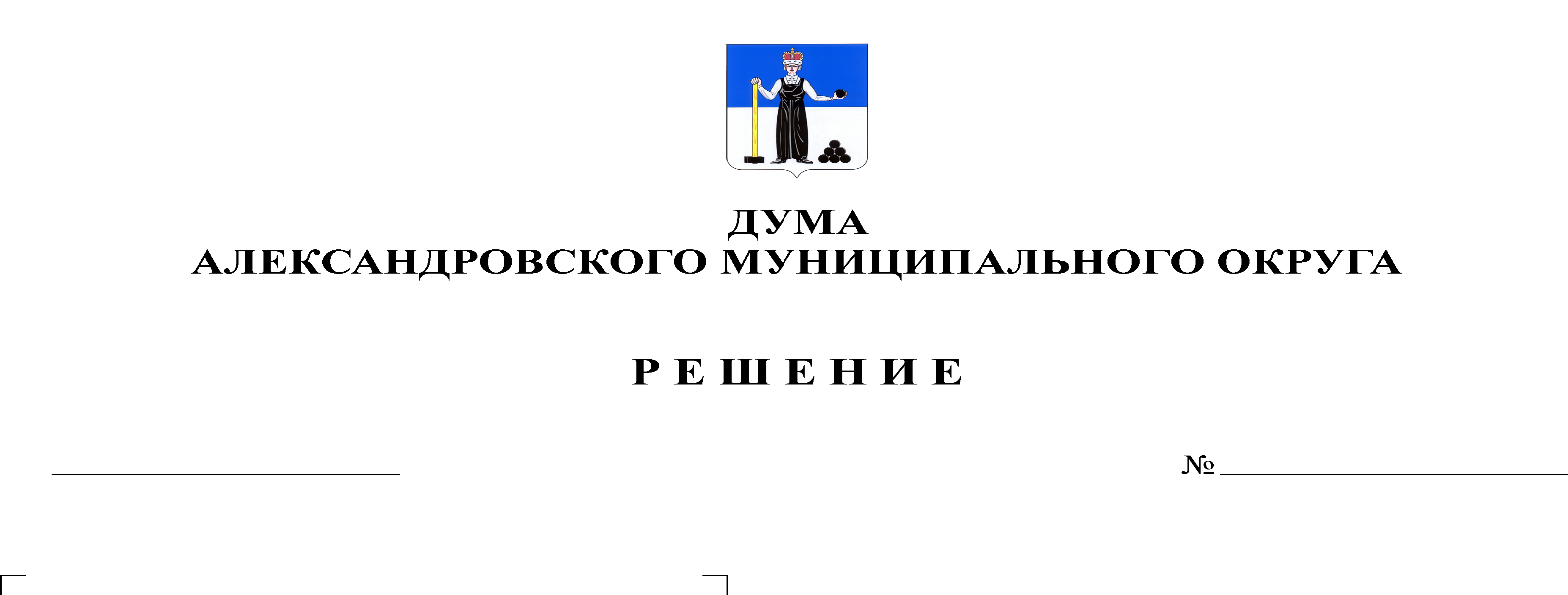 В соответствии со статьей 21 Устава Александровского муниципального округа, Дума Александровского муниципального округарешает:1. Внести в решение Думы Александровского муниципального округа от 25.02.2021 № 155 «Об утверждении перспективного плана работы Думы Александровского муниципального округа на 2021 год» следующие изменения:1.1. В приложении 1 в 1.1.1. строку 12 изложить в новой редакции:1.1.2. добавить строку 33 в следующей редакции:2. Разместить в сетевом издании Официальный сайт органа местного самоуправления «Александровский муниципальный район Пермского края» (www.aleksraion.ru).3. Настоящее решение вступает в силу со дня подписания.Председатель ДумыАлександровского муниципального округа                                       Л.Н. Белецкая12О внесении изменений в Устав Александровского муниципального округаIII-IV кварталАдминистрация округа33О принятии Порядка выдвижения, внесения, обсуждения, рассмотрения и конкурсного отбора инициативных проектов, предназначенных для реализации на территории Александровского муниципального округаIV кварталДума округа